CURRICULUM  VITAEIME I PREZIME: ZIKICA TOMIC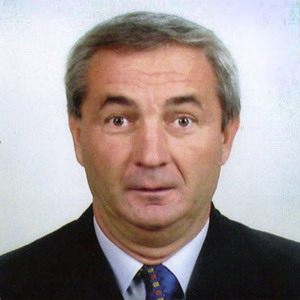 Datum rodjenja: 01.07.1956.Adresa: Antifasisticke borbe 53, Novi BeogradTelefon: 011/6130014Mobilni telefon: 0658010756E-mail: tomzikica@yahoo.comRADNO ISKUSTVO:Tour Leader & Translator Blue Bird Travel Agency, RussiaHotel Manager – Hotel “Galeria” – Subotica, SrbiaHotel Manager – Titanic Resort & Aqua Park, EgyptGeneral Manager – Htl. Atlanta Star – Roma, ItaliaGeneral Manager – Htl. Kaisto Dlx. – Santorini, Greece                    OBRAZOVANJE:                                                                                       PRAVNI FAKULTET, UNIVERZITETA - Beograd LICNE OSOBINE:DOBRO LOGICKO ZAKLJUCIVANJE FLEKSIBILNOSTSNALAZLJIVOSTSPOSOBNOST BRZOG UKLAPANJA U TIMSKI RAD STALOZENOSTSTRPLJIVOSTVISOKA ODGOVORNOSTSAVESNOST U RADU DODATNA ZNANJA:STRANI JEZICIODLICNO POZNAVANJE RADA NA RACUNARU – MS OFFICE. SERTIFIKAT ZA MARKETING MENADZERA - EUSERTIFIKAT ZA KUVARA – SERTIFIKAT ZA HACCP STANDARD U SRBIJISERTIFIKAT O ZAVRSENOM KURSU KINESKI 1 I KINESKI 2   